San MarinoSan MarinoSan MarinoSan MarinoNovember 2024November 2024November 2024November 2024MondayTuesdayWednesdayThursdayFridaySaturdaySunday123All Saints’ DayCommemoration of the deceased456789101112131415161718192021222324252627282930NOTES: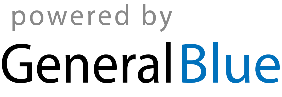 